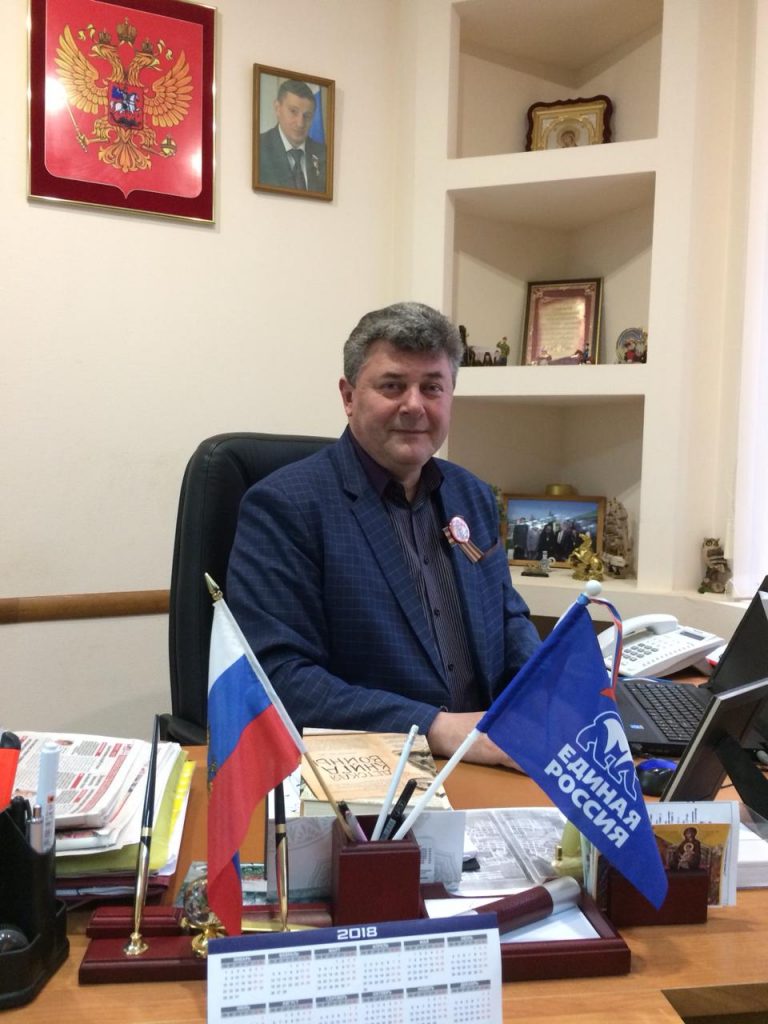 Всех строителей поздравляю с их профессиональным праздником Днем Строителя! Пусть работа приносит Вам не только денежное вознаграждение, но и удовольствие. Богатырского здоровья, взаимопонимания в семье, гармонии в душе. Пусть жизнь подарит долгие минуты успеха, отличное настроение и положительные моменты в кругу самых близких. Не падайте духом, идите к своей цели, не замечая преград, совершенствуйте себя и излучайте только позитивные эмоции.C уважением,Глава Котельниковского городского поселения   А.Л. Федоров